ΠΡΟΒΛΗΜΑΤΑ ΜΑΘΗΜΑΤΙΚΩΝ1.Ο Γιώργος έχει 35 βόλους και ο Γιάννης 8 βόλους περισσότερους.Πόσους βόλους έχει ο Γιάννης; 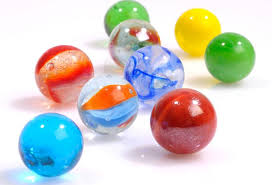 Πόσους βόλους έχουν και οι δυο μαζί;ΛΥΣΗ: 	35 + 8 = 43                       35 + 43 = 78ΑΠΑΝΤΗΣΗ: Ο Γιάννης έχει 43 βόλους.Και οι δύο μαζί έχουν 78 βόλους.2.Η Μαρία έχει 45 γραμματόσημα και η Άννα 7 λιγότερα. Πόσα γραμματόσημα έχει η Άννα;Πόσα γραμματόσημα έχουν και οι δυο μαζί;ΛΥΣΗ: 45 – 7 = 38             45 + 38 = 83ΑΠΑΝΤΗΣΗ: Η Άννα έχει 38 γραμματόσημα.                       Και οι δυο μαζί έχουν 83 γραμματόσημα.3.Η Μαρίνα έχει 26 κοχύλια. Η Πόπη έχει 9 περισσότερα από τη Μαρίνα. Η Νατάσα έχει 8 λιγότερα από την Πόπη. Πόσα κοχύλια έχει η Πόπη;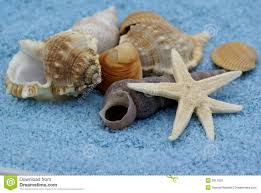 Πόσα κοχύλια έχει η Νατάσα;Πόσα κοχύλια έχουν και οι τρεις μαζί;ΛΥΣΗ: 26 + 9 = 35              35 – 8 = 27              26 + 35 + 27 = 88ΑΠΑΝΤΗΣΗ: Η Πόπη έχει 35 κοχύλια. Η Νατάσα έχει 27 κοχύλια. Και οι τρεις μαζί έχουν 88 κοχύλια.4.Ο Αντώνης ζυγίζει 45 κιλά και ο φίλος του ο Ανδρέας 7 κιλά λιγότερο.Πόσα κιλά ζυγίζει ο Ανδρέας;Πόσα κιλά ζυγίζουν και οι δυο μαζί;ΛΥΣΗ: 45 – 7 = 38             45 + 38 = 83ΑΠΑΝΤΗΣΗ: Ο Ανδρέας ζυγίζει 38 κιλά. Και οι δυο μαζί ζυγίζουν 83 κιλά.5. Ο Παναγιώτης έχει 90 βόλους, κόκκινους, πράσινους και κίτρινους. Οι κόκκινοι είναι 37 και οι πράσινοι 25. Πόσοι είναι οι κίτρινοι βόλοι;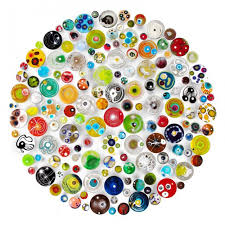 ΛΥΣΗ: 37 + 25 = 62              90 – 62 = 28ΑΠΑΝΤΗΣΗ: Οι κίτρινοι βόλοι είναι 28.